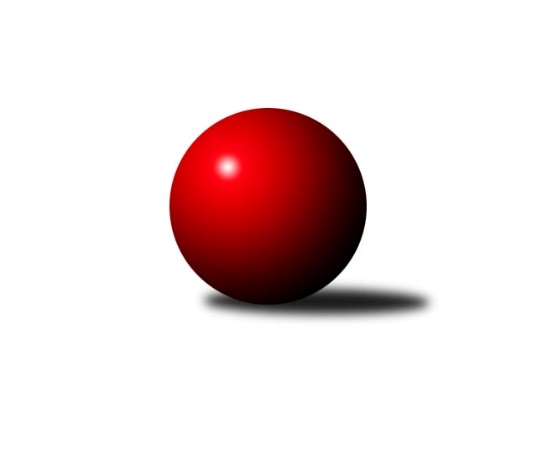 Č.8Ročník 2017/2018	3.11.2017Nejlepšího výkonu v tomto kole: 2718 dosáhlo družstvo: SK Solnice AVýchodočeský přebor skupina B 2017/2018Výsledky 8. kolaSouhrnný přehled výsledků:KK Zalabák Smiřice B	- SKPK Hradec Králové A	10:6	2568:2558		3.11.SK SC Svitavy-Lány B	- KK Dobruška B	14:2	2678:2545		3.11.KK Vysoké Mýto B	- TJ Tesla Pardubice B	16:0	2681:2307		3.11.SK Kuželky Přelouč A	- SKK Náchod B	11:5	2621:2542		3.11.TJ Start Rychnov n/K C	- SK Solnice A	4:12	2598:2718		3.11.SKPK Hradec Králové B	- SK SC Svitavy-Lány A	14:2	2660:2551		3.11.Tabulka družstev:	1.	SK SC Svitavy-Lány A	8	7	0	1	97 : 31 	 	 2632	14	2.	SK Solnice A	8	7	0	1	94 : 34 	 	 2577	14	3.	SKPK Hradec Králové B	8	6	1	1	90 : 38 	 	 2594	13	4.	KK Vysoké Mýto B	8	6	0	2	79 : 49 	 	 2575	12	5.	SKK Náchod B	8	4	1	3	67 : 61 	 	 2556	9	6.	SK SC Svitavy-Lány B	8	3	0	5	59 : 69 	 	 2532	6	7.	SK Kuželky Přelouč A	8	3	0	5	57 : 71 	 	 2524	6	8.	KK Zalabák Smiřice B	8	3	0	5	46 : 82 	 	 2446	6	9.	SKPK Hradec Králové A	8	2	1	5	54 : 74 	 	 2550	5	10.	KK Dobruška B	8	2	0	6	40 : 88 	 	 2445	4	11.	TJ Tesla Pardubice B	8	2	0	6	40 : 88 	 	 2413	4	12.	TJ Start Rychnov n/K C	8	1	1	6	45 : 83 	 	 2539	3Podrobné výsledky kola:	 KK Zalabák Smiřice B	2568	10:6	2558	SKPK Hradec Králové A	Karel Josef	 	 187 	 227 		414 	 0:2 	 442 	 	218 	 224		Ludmila Skutilová	Roman Vrabec	 	 203 	 206 		409 	 0:2 	 439 	 	215 	 224		Martin Šolc	Luděk Sukup	 	 220 	 217 		437 	 2:0 	 424 	 	213 	 211		Jiří Prokop	Martin Matějček	 	 215 	 214 		429 	 2:0 	 413 	 	209 	 204		Petr Skutil	Jaroslav Hažva	 	 224 	 241 		465 	 2:0 	 368 	 	194 	 174		Leoš Glazunov	Jiří Vokřál	 	 208 	 206 		414 	 0:2 	 472 	 	234 	 238		Lukáš Vadlejchrozhodčí: Nejlepší výkon utkání: 472 - Lukáš Vadlejch	 SK SC Svitavy-Lány B	2678	14:2	2545	KK Dobruška B	Gabriela Rusová	 	 220 	 237 		457 	 2:0 	 384 	 	186 	 198		Petr Brandejs	Zdeněk Dokoupil	 	 212 	 241 		453 	 2:0 	 437 	 	212 	 225		Vladimír Gütler	Tomáš Štol	 	 226 	 225 		451 	 2:0 	 404 	 	193 	 211		Josef Petera	Jindřich Jukl	 	 230 	 181 		411 	 0:2 	 449 	 	200 	 249		Marie Frydrychová	Jiří Klusák	 	 215 	 225 		440 	 2:0 	 416 	 	189 	 227		Petr Havlík	Jiří Rus	 	 235 	 231 		466 	 2:0 	 455 	 	219 	 236		Ivo Jandarozhodčí: Nejlepší výkon utkání: 466 - Jiří Rus	 KK Vysoké Mýto B	2681	16:0	2307	TJ Tesla Pardubice B	Tomáš Brzlínek	 	 235 	 224 		459 	 2:0 	 420 	 	199 	 221		Martina Nováková	Pavel Jandera	 	 242 	 230 		472 	 2:0 	 423 	 	210 	 213		Milan Novák	Václav Perchlík st.	 	 219 	 236 		455 	 2:0 	 420 	 	199 	 221		Jana Bulisová	Jan Chleboun	 	 217 	 192 		409 	 2:0 	 366 	 	180 	 186		Petra Stránská	Leoš Bartheldi	 	 215 	 223 		438 	 2:0 	 368 	 	174 	 194		Patricie Hubáčková	Pavel Doležal	 	 216 	 232 		448 	 2:0 	 310 	 	169 	 141		Oldřich Hubáčekrozhodčí: Nejlepší výkon utkání: 472 - Pavel Jandera	 SK Kuželky Přelouč A	2621	11:5	2542	SKK Náchod B	Pavel Klička	 	 215 	 214 		429 	 0:2 	 451 	 	221 	 230		Miloš Voleský	Tomáš Sukdolák	 	 232 	 202 		434 	 2:0 	 433 	 	202 	 231		Jiří Tesař	Petr Hanuš	 	 201 	 217 		418 	 0:2 	 423 	 	208 	 215		Jaroslav Dlohoška	Tomáš Jarolím	 	 201 	 225 		426 	 2:0 	 390 	 	181 	 209		Miroslav Tomeš	Karel Lang	 	 242 	 216 		458 	 1:1 	 458 	 	226 	 232		Jiří ml. Doucha ml.	Jan Jakube	 	 239 	 217 		456 	 2:0 	 387 	 	179 	 208		David Stárarozhodčí: Nejlepšího výkonu v tomto utkání: 458 kuželek dosáhli: Karel Lang, Jiří ml. Doucha ml.	 TJ Start Rychnov n/K C	2598	4:12	2718	SK Solnice A	Pavel Krejčík	 	 195 	 225 		420 	 0:2 	 469 	 	242 	 227		Václav Balous	Lubomír Šípek *1	 	 199 	 189 		388 	 0:2 	 437 	 	204 	 233		Rudolf Stejskal	Ilona Sýkorová	 	 197 	 230 		427 	 0:2 	 527 	 	255 	 272		Jiří Bartoníček	Jan Zeman	 	 211 	 194 		405 	 0:2 	 434 	 	223 	 211		Milan Hrubý	Ladislav Urbánek	 	 227 	 254 		481 	 2:0 	 451 	 	229 	 222		Martin Nosek	Jaroslav Šmejda	 	 240 	 237 		477 	 2:0 	 400 	 	195 	 205		Vladimír Sonnevendrozhodčí: střídání: *1 od 60. hodu Václav BuřilNejlepší výkon utkání: 527 - Jiří Bartoníček	 SKPK Hradec Králové B	2660	14:2	2551	SK SC Svitavy-Lány A	Josef Pardubský	 	 195 	 222 		417 	 2:0 	 400 	 	185 	 215		Jiří Hanuš	Jiří Vaníček	 	 233 	 245 		478 	 2:0 	 407 	 	226 	 181		Milan Novák	Miloš Kvapil	 	 216 	 203 		419 	 2:0 	 406 	 	185 	 221		Jakub Jirčík	Filip Ivan	 	 217 	 234 		451 	 2:0 	 447 	 	225 	 222		Jakub Zelinka	Martin Holý	 	 203 	 231 		434 	 0:2 	 503 	 	253 	 250		Vlastimil Krátký	Petr Víšek	 	 239 	 222 		461 	 2:0 	 388 	 	187 	 201		Klára Pekařovározhodčí: Nejlepší výkon utkání: 503 - Vlastimil KrátkýPořadí jednotlivců:	jméno hráče	družstvo	celkem	plné	dorážka	chyby	poměr kuž.	Maximum	1.	Vlastimil Krátký 	SK SC Svitavy-Lány A	462.92	304.3	158.6	2.8	4/4	(503)	2.	Ladislav Urbánek 	TJ Start Rychnov n/K C	461.75	319.5	142.3	4.9	2/3	(490)	3.	Martin Holý 	SKPK Hradec Králové B	457.17	305.4	151.8	5.0	2/3	(471)	4.	Jaroslav Šmejda 	TJ Start Rychnov n/K C	454.93	304.2	150.7	5.8	3/3	(515)	5.	Petr Víšek 	SKPK Hradec Králové B	449.89	303.6	146.3	3.3	3/3	(520)	6.	Jakub Zelinka 	SK SC Svitavy-Lány A	448.50	305.2	143.4	5.1	4/4	(476)	7.	Jaroslav Hažva 	KK Zalabák Smiřice B	445.85	299.8	146.1	3.8	5/5	(511)	8.	Lukáš Vadlejch 	SKPK Hradec Králové A	445.56	301.8	143.8	4.2	6/6	(472)	9.	Vladimír Gütler 	KK Dobruška B	442.70	308.8	133.9	5.0	5/6	(467)	10.	Filip Ivan 	SKPK Hradec Králové B	442.33	300.3	142.0	4.5	3/3	(455)	11.	Jaroslav Špicner 	SKK Náchod B	441.50	304.3	137.3	6.5	4/6	(473)	12.	Miloš Voleský 	SKK Náchod B	441.17	304.3	136.9	5.7	6/6	(492)	13.	Karel Lang 	SK Kuželky Přelouč A	440.75	302.0	138.8	5.4	4/4	(485)	14.	Tomáš Brzlínek 	KK Vysoké Mýto B	438.00	295.9	142.2	5.2	4/4	(480)	15.	Emil Uherka 	SK SC Svitavy-Lány B	437.88	294.6	143.3	3.9	4/5	(471)	16.	Tomáš Sukdolák 	SK Kuželky Přelouč A	437.67	299.6	138.1	5.7	4/4	(513)	17.	Jiří ml. Doucha  ml.	SKK Náchod B	436.00	299.0	137.0	6.5	6/6	(497)	18.	Jakub Jirčík 	SK SC Svitavy-Lány A	435.93	301.4	134.5	5.0	3/4	(472)	19.	Jiří Hanuš 	SK SC Svitavy-Lány A	435.50	306.9	128.6	6.4	3/4	(472)	20.	Petr Dlouhý 	KK Vysoké Mýto B	435.33	299.9	135.4	5.8	4/4	(455)	21.	Milan Hrubý 	SK Solnice A	432.55	298.2	134.4	3.5	5/5	(463)	22.	Jan Jakube 	SK Kuželky Přelouč A	432.55	299.4	133.2	4.3	4/4	(456)	23.	Jana Bulisová 	TJ Tesla Pardubice B	431.83	294.2	137.7	7.1	6/6	(451)	24.	Pavel Píč 	SK Solnice A	431.56	296.0	135.6	4.7	4/5	(454)	25.	Milan Novák 	SK SC Svitavy-Lány A	431.31	304.4	126.9	6.8	4/4	(487)	26.	Martin Šolc 	SKPK Hradec Králové A	430.20	307.5	122.7	7.4	5/6	(447)	27.	David Stára 	SKK Náchod B	430.17	300.5	129.7	8.2	6/6	(494)	28.	Václav Balous 	SK Solnice A	429.67	299.9	129.7	6.1	5/5	(469)	29.	Klára Pekařová 	SK SC Svitavy-Lány A	429.15	291.9	137.3	3.8	4/4	(475)	30.	Václav Perchlík  st.	KK Vysoké Mýto B	428.45	286.6	141.9	6.2	4/4	(455)	31.	Jiří Klusák 	SK SC Svitavy-Lány B	428.40	285.2	143.2	6.4	5/5	(465)	32.	Zdeněk Dokoupil 	SK SC Svitavy-Lány B	427.75	294.2	133.6	5.8	5/5	(469)	33.	Jiří Prokop 	SKPK Hradec Králové A	427.33	301.3	126.1	7.0	6/6	(458)	34.	Rudolf Stejskal 	SK Solnice A	427.15	288.5	138.7	4.3	5/5	(472)	35.	Josef Pardubský 	SKPK Hradec Králové B	427.06	294.9	132.1	7.1	3/3	(459)	36.	Petr Rus 	SK SC Svitavy-Lány A	426.33	291.5	134.8	5.5	3/4	(451)	37.	Marie Frydrychová 	KK Dobruška B	426.17	295.2	131.0	6.8	6/6	(449)	38.	Pavel Jandera 	KK Vysoké Mýto B	426.15	301.9	124.3	8.3	4/4	(475)	39.	Ilona Sýkorová 	TJ Start Rychnov n/K C	426.13	291.2	134.9	6.4	3/3	(453)	40.	Milan Novák 	TJ Tesla Pardubice B	423.61	293.2	130.4	6.8	6/6	(451)	41.	Leoš Bartheldi 	KK Vysoké Mýto B	422.13	290.6	131.5	5.6	4/4	(469)	42.	Miloš Kvapil 	SKPK Hradec Králové B	422.00	284.3	137.8	5.0	2/3	(437)	43.	Jiří Tesař 	SKK Náchod B	421.75	294.8	127.0	9.3	4/6	(435)	44.	Ivo Janda 	KK Dobruška B	421.56	292.4	129.1	6.9	6/6	(455)	45.	Jan Chleboun 	KK Vysoké Mýto B	421.17	290.6	130.6	7.7	4/4	(441)	46.	Leoš Glazunov 	SKPK Hradec Králové A	420.56	293.8	126.8	7.9	6/6	(475)	47.	Pavel Krejčík 	TJ Start Rychnov n/K C	420.50	296.8	123.7	9.6	3/3	(451)	48.	Ludmila Skutilová 	SKPK Hradec Králové A	420.47	294.4	126.1	6.5	5/6	(442)	49.	Ladislav Mikolášek 	SKPK Hradec Králové B	418.33	296.1	122.2	5.9	3/3	(451)	50.	Pavel Klička 	SK Kuželky Přelouč A	417.80	281.8	136.0	3.9	3/4	(449)	51.	Jiří Vaníček 	SKPK Hradec Králové B	417.67	294.7	123.0	6.8	3/3	(478)	52.	Luděk Sukup 	KK Zalabák Smiřice B	417.60	290.3	127.4	7.6	5/5	(483)	53.	Miroslav Tomeš 	SKK Náchod B	417.28	290.7	126.6	7.8	6/6	(463)	54.	Petr Skutil 	SKPK Hradec Králové A	416.67	296.8	119.9	8.4	6/6	(435)	55.	Jiří Rus 	SK SC Svitavy-Lány B	415.94	287.1	128.8	5.7	4/5	(466)	56.	Petr Zeman 	SK Kuželky Přelouč A	415.17	291.7	123.5	6.7	3/4	(451)	57.	Martina Nováková 	TJ Tesla Pardubice B	411.00	285.8	125.3	9.7	6/6	(425)	58.	Jindřich Jukl 	SK SC Svitavy-Lány B	410.75	288.3	122.5	6.2	4/5	(439)	59.	Jan Zeman 	TJ Start Rychnov n/K C	410.58	292.3	118.3	10.2	3/3	(445)	60.	Miroslav Zeman 	SK SC Svitavy-Lány B	409.00	282.3	126.8	8.3	4/5	(412)	61.	Tomáš Jarolím 	SK Kuželky Přelouč A	403.00	286.8	116.2	8.3	3/4	(435)	62.	Roman Vrabec 	KK Zalabák Smiřice B	399.75	283.0	116.8	8.1	5/5	(432)	63.	Lubomír Šípek 	TJ Start Rychnov n/K C	399.17	291.8	107.4	11.3	3/3	(444)	64.	Jaroslav Dlohoška 	SKK Náchod B	398.20	282.4	115.8	9.2	5/6	(437)	65.	Lukáš Fanc 	KK Dobruška B	397.25	277.8	119.5	10.8	4/6	(447)	66.	Josef Petera 	KK Dobruška B	396.20	279.5	116.7	8.7	5/6	(459)	67.	Petra Stránská 	TJ Tesla Pardubice B	392.44	281.5	110.9	10.3	6/6	(423)	68.	Patricie Hubáčková 	TJ Tesla Pardubice B	378.80	272.6	106.2	14.0	5/6	(401)	69.	Oldřich Hubáček 	TJ Tesla Pardubice B	373.70	271.1	102.6	13.5	5/6	(410)		Jiří Bartoníček 	SK Solnice A	478.50	316.8	161.8	1.3	2/5	(527)		Václav Novotný 	KK Zalabák Smiřice B	457.00	310.0	147.0	7.0	1/5	(457)		Martin Nosek 	SK Solnice A	450.50	306.0	144.5	3.5	2/5	(451)		Pavel Doležal 	KK Vysoké Mýto B	444.75	296.3	148.5	4.5	1/4	(456)		Tomáš Štol 	SK SC Svitavy-Lány B	444.50	297.5	147.0	7.5	1/5	(451)		Jiří Hroneš 	KK Zalabák Smiřice B	437.50	291.0	146.5	4.5	3/5	(446)		Josef Širůček 	SK SC Svitavy-Lány B	433.50	297.0	136.5	7.5	2/5	(459)		Pavel Dymák 	SK Solnice A	426.00	293.3	132.7	3.0	1/5	(428)		Bohuslav Trejtnar 	SKPK Hradec Králové B	425.67	290.7	135.0	5.7	1/3	(447)		Gabriela Rusová 	SK SC Svitavy-Lány B	421.00	292.3	128.7	7.2	3/5	(464)		Zdeněk Tobiška 	SK Solnice A	419.00	277.0	142.0	4.0	1/5	(419)		Matěj Drábek 	TJ Tesla Pardubice B	411.25	291.0	120.3	10.5	2/6	(413)		Michal Jasanský 	KK Vysoké Mýto B	411.00	274.0	137.0	9.0	1/4	(411)		Daniel Majer 	SKK Náchod B	410.00	280.0	130.0	4.0	1/6	(410)		Jiří Vokřál 	KK Zalabák Smiřice B	409.67	285.3	124.3	9.0	2/5	(469)		Ivana Bartoníčková 	SK Solnice A	409.00	287.5	121.5	10.5	1/5	(425)		Jaroslav Němeček 	SKPK Hradec Králové A	407.50	287.7	119.8	9.0	2/6	(464)		Andrea Kumštová 	SK Solnice A	405.00	303.0	102.0	12.0	1/5	(405)		Petr Kosejk 	SK Solnice A	404.33	284.7	119.7	7.0	3/5	(434)		Vladimír Sonnevend 	SK Solnice A	402.50	289.0	113.5	10.5	2/5	(405)		Jiří Frinta 	KK Dobruška B	400.17	288.5	111.7	9.7	3/6	(438)		Václav Buřil 	TJ Start Rychnov n/K C	400.00	277.0	123.0	11.0	1/3	(400)		Jaroslav Černý 	KK Dobruška B	400.00	284.0	116.0	4.0	1/6	(400)		Petr Hanuš 	SK Kuželky Přelouč A	399.88	273.9	126.0	7.8	2/4	(440)		Pavel Šido 	KK Zalabák Smiřice B	399.00	303.0	96.0	20.0	1/5	(399)		Martin Matějček 	KK Zalabák Smiřice B	391.33	285.3	106.0	14.0	3/5	(429)		Petr Brandejs 	KK Dobruška B	383.33	281.7	101.7	15.7	3/6	(407)		Karel Josef 	KK Zalabák Smiřice B	381.33	280.8	100.5	14.3	3/5	(414)		Petr Havlík 	KK Dobruška B	380.33	275.3	105.0	10.7	3/6	(416)		Věra Moravcová 	TJ Start Rychnov n/K C	380.00	267.0	113.0	12.0	1/3	(380)		Jaroslav Kejzlar 	TJ Start Rychnov n/K C	379.00	254.0	125.0	10.0	1/3	(379)		Milan Hašek 	KK Dobruška B	375.67	278.0	97.7	14.0	3/6	(431)		Marie Drábková 	TJ Tesla Pardubice B	372.00	276.0	96.0	14.0	1/6	(372)		Petr Šubjak 	KK Zalabák Smiřice B	365.00	270.0	95.0	18.0	1/5	(365)		Markéta Novotná 	KK Zalabák Smiřice B	361.67	259.3	102.3	13.0	3/5	(397)Sportovně technické informace:Starty náhradníků:registrační číslo	jméno a příjmení 	datum startu 	družstvo	číslo startu20328	Jakub Jirčík	03.11.2017	SK SC Svitavy-Lány A	7x24449	Jakub Zelinka	03.11.2017	SK SC Svitavy-Lány A	8x14271	Gabriela Rusová	03.11.2017	SK SC Svitavy-Lány B	5x435	Jiří Rus	03.11.2017	SK SC Svitavy-Lány B	7x13200	Milan Novák	03.11.2017	SK SC Svitavy-Lány A	7x24450	Vlastimil Krátký	03.11.2017	SK SC Svitavy-Lány A	6x24237	Jiří Klusák	03.11.2017	SK SC Svitavy-Lány B	8x24502	Jindřich Jukl	03.11.2017	SK SC Svitavy-Lány B	6x22662	Jiří Hanuš	03.11.2017	SK SC Svitavy-Lány A	6x24177	Zdeněk Dokoupil	03.11.2017	SK SC Svitavy-Lány B	8x10433	Lukáš Vadlejch	03.11.2017	SKPK Hradec Králové A	8x21756	Miloš Kvapil	03.11.2017	SKPK Hradec Králové B	3x21828	Ludmila Skutilová	03.11.2017	SKPK Hradec Králové A	8x20475	Petr Skutil	03.11.2017	SKPK Hradec Králové A	7x16018	Martin Holý	03.11.2017	SKPK Hradec Králové B	7x22144	Filip Ivan	03.11.2017	SKPK Hradec Králové B	4x3833	Leoš Glazunov	03.11.2017	SKPK Hradec Králové A	8x6130	Miloš Voleský	03.11.2017	SKK Náchod B	8x21757	Jiří Prokop	03.11.2017	SKPK Hradec Králové A	7x20	Josef Pardubský	03.11.2017	SKPK Hradec Králové B	8x27	Martin Šolc	03.11.2017	SKPK Hradec Králové A	6x21759	Jiří Vaníček	03.11.2017	SKPK Hradec Králové B	8x21755	Petr Víšek	03.11.2017	SKPK Hradec Králové B	8x21100	David Stára	03.11.2017	SKK Náchod B	7x19774	Petr Brandejs	03.11.2017	KK Dobruška B	4x712	Pavel Jandera	03.11.2017	KK Vysoké Mýto B	8x
Hráči dopsaní na soupisku:registrační číslo	jméno a příjmení 	datum startu 	družstvo	Program dalšího kola:9. kolo8.11.2017	st	17:00	SKPK Hradec Králové A - SK SC Svitavy-Lány B	10.11.2017	pá	17:00	SK SC Svitavy-Lány A - KK Zalabák Smiřice B	10.11.2017	pá	17:00	SKK Náchod B - TJ Start Rychnov n/K C	10.11.2017	pá	17:00	TJ Tesla Pardubice B - SK Kuželky Přelouč A	10.11.2017	pá	17:00	KK Dobruška B - KK Vysoké Mýto B	Nejlepší šestka kola - absolutněNejlepší šestka kola - absolutněNejlepší šestka kola - absolutněNejlepší šestka kola - absolutněNejlepší šestka kola - dle průměru kuželenNejlepší šestka kola - dle průměru kuželenNejlepší šestka kola - dle průměru kuželenNejlepší šestka kola - dle průměru kuželenNejlepší šestka kola - dle průměru kuželenPočetJménoNázev týmuVýkonPočetJménoNázev týmuPrůměr (%)Výkon1xJiří BartoníčekSolnice5272xJiří BartoníčekSolnice121.885272xVlastimil KrátkýSvitavy-Lány A5032xVlastimil KrátkýSvitavy-Lány A116.995033xLadislav UrbánekRychnov C4812xPavel JanderaV. Mýto111.434721xJiří VaníčekSKPK H.Králové4783xLadislav UrbánekRychnov C111.254814xJaroslav ŠmejdaRychnov C4771xJiří VaníčekSKPK H.Králové111.174782xPavel JanderaV. Mýto4721xLukáš VadlejchSKPK H.Králové110.61472